Развлечение «Такая разная одежда».Цель: активизировать знания детей, полученные в ходе реализации темы.Оборудование:  дидактическая настольно-печатная игра «Найди пару»; кукольная одежда, прищепки; шапочки и шарфы, платочки и мячи, аудиозапись (танец «Стирка»); сказка «Красная шапочка».Ход: Детки стоят на ковре. Входит кукла Катя.Воспитатель: Детки, смотрите, кто это к нам сегодня в гости пришёл?Дети: Кукла Катя.Воспитатель: Давайте поздороваемся с Куклой Катей.Детки здороваются с куклой.Кукла: Я хочу с вами поиграть в свою игру.Дети повторяют движения за куклой.Кукле платье одеваем, (Проводим руками по телу сверху вниз)
Платье не простое.
Есть на платье два кармана,(Хлопаем по бокам (карманам))
Вот оно какое! (Разводим руки в стороны)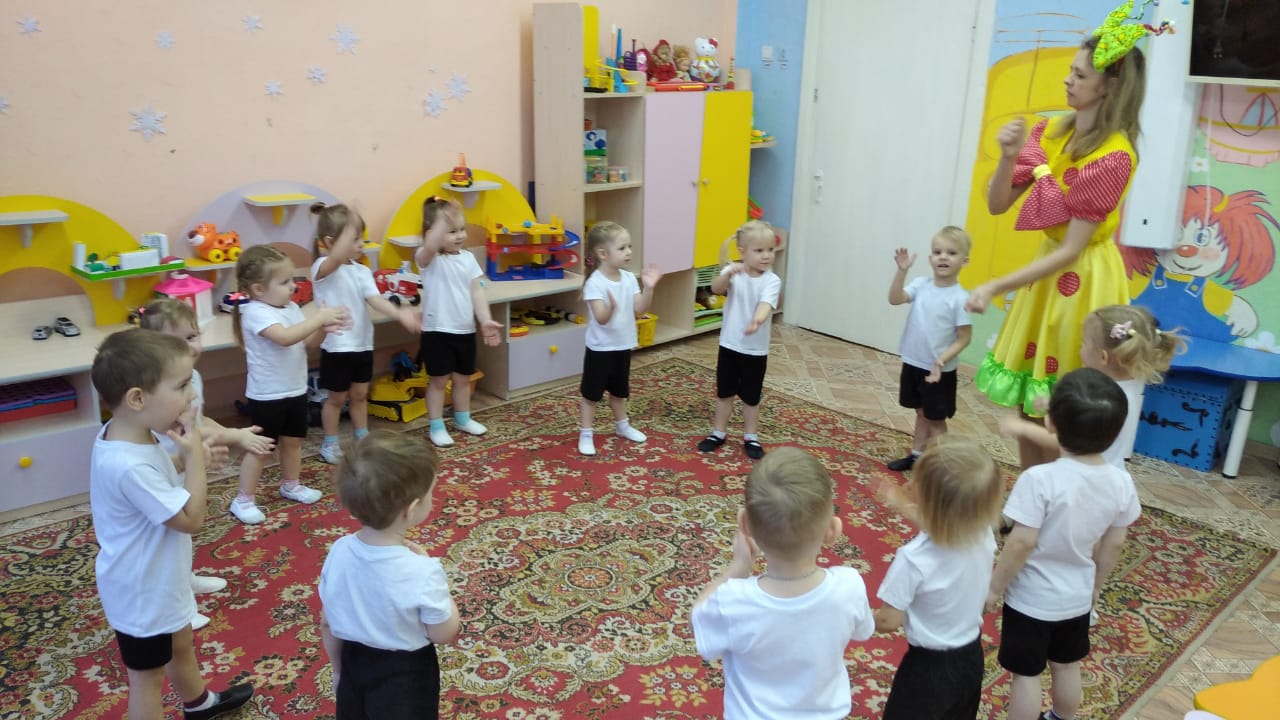 Воспитатель: Ой, детки, посмотрите, Катя наша заплакала.
Катя, чего ты плачешь?Кукла: Я перепутала все шарфики и шапочки и теперь не могу подобрать себе пару.
Воспитатель: Поможем Кате?Дети: Да!Дети выполняют задание.Воспитатель: Молодцы! Нашли все шарфики к шапочкам.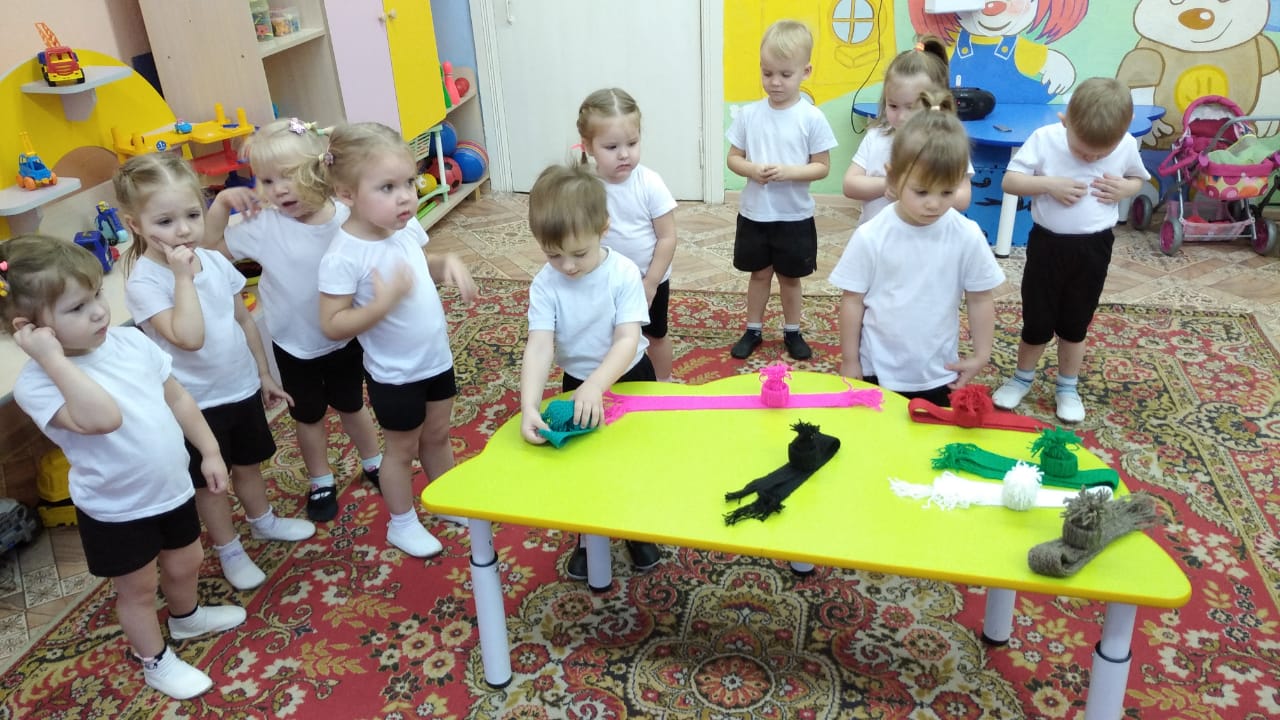 
Ой, посмотрите, а Катя – то опять плачет.
Кукла: Я постирала одежду, а повесить её не могу.Воспитатель: Поможем Кате?Дети: Да!Дети вешают одежду на верёвочку и закрепляют её прищепками.Воспитатель: Катя, посмотри, детки всю одежду повесили! Вот какие молодцы!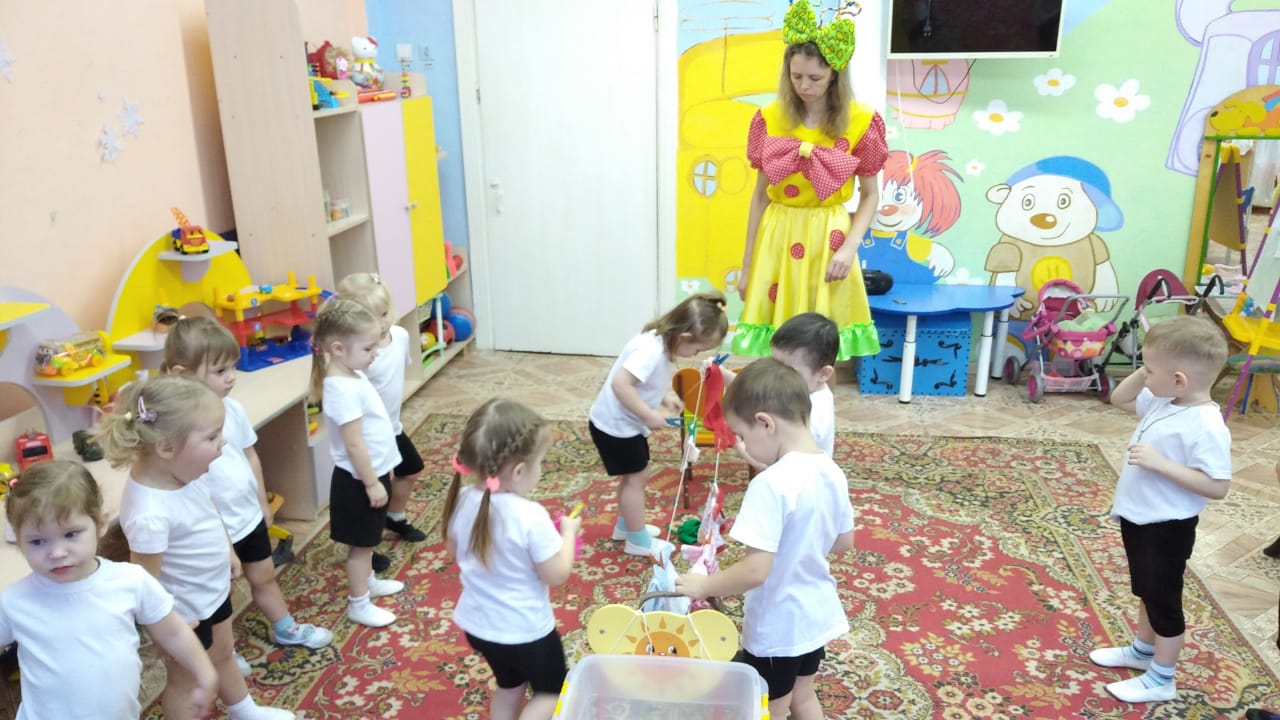 Кукла: А пока одежда сохнет, давайте потанцуем.Исполняют танец «Стирка».
Воспитатель: Ну, что ты опять плачешь?
Кукла: Я перепутала все рукавички. Воспитатель: Давайте поможем ей найти одинаковые рукавички?Дети: Да!Дети находят парные рукавички.Воспитатель: Все нашли одинаковые рукавички? Покажите.Дети: Да (Поднимают рукавички вверх)!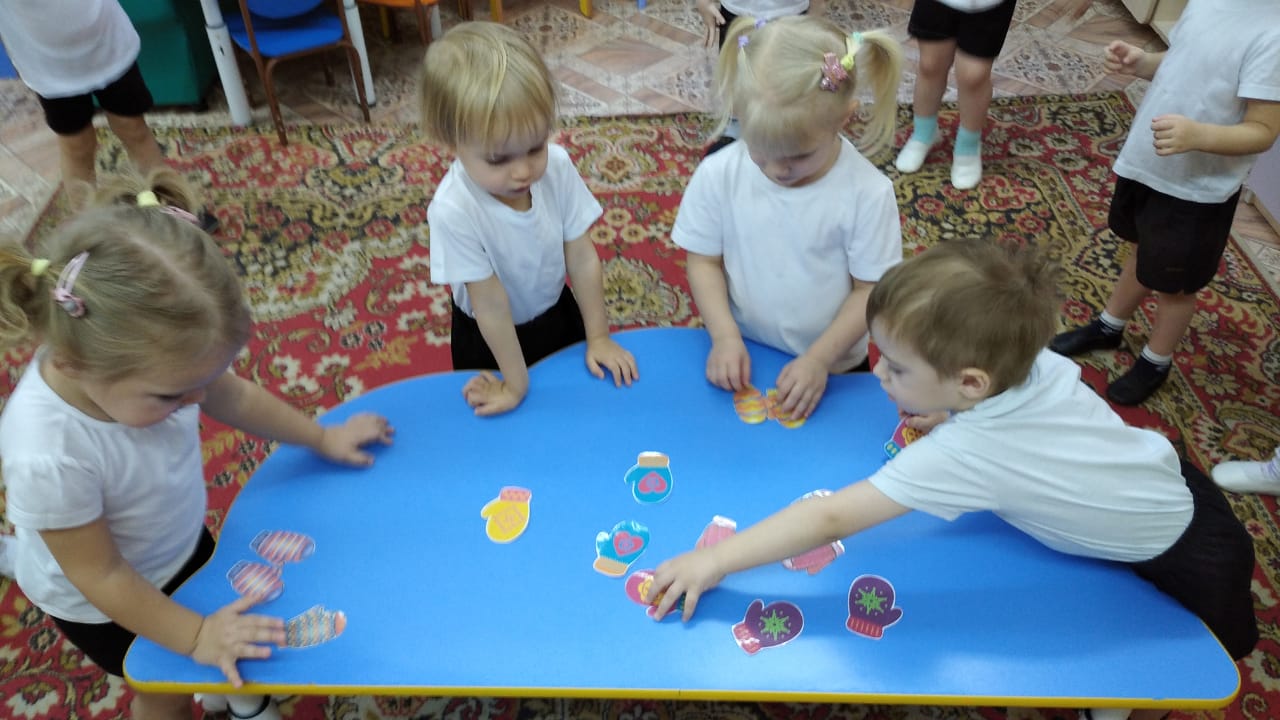 Кукла: Молодцы!Воспитатель: А давайте научим куклу Катю играть в игру «Перенеси мяч».Игра «Перенеси мяч»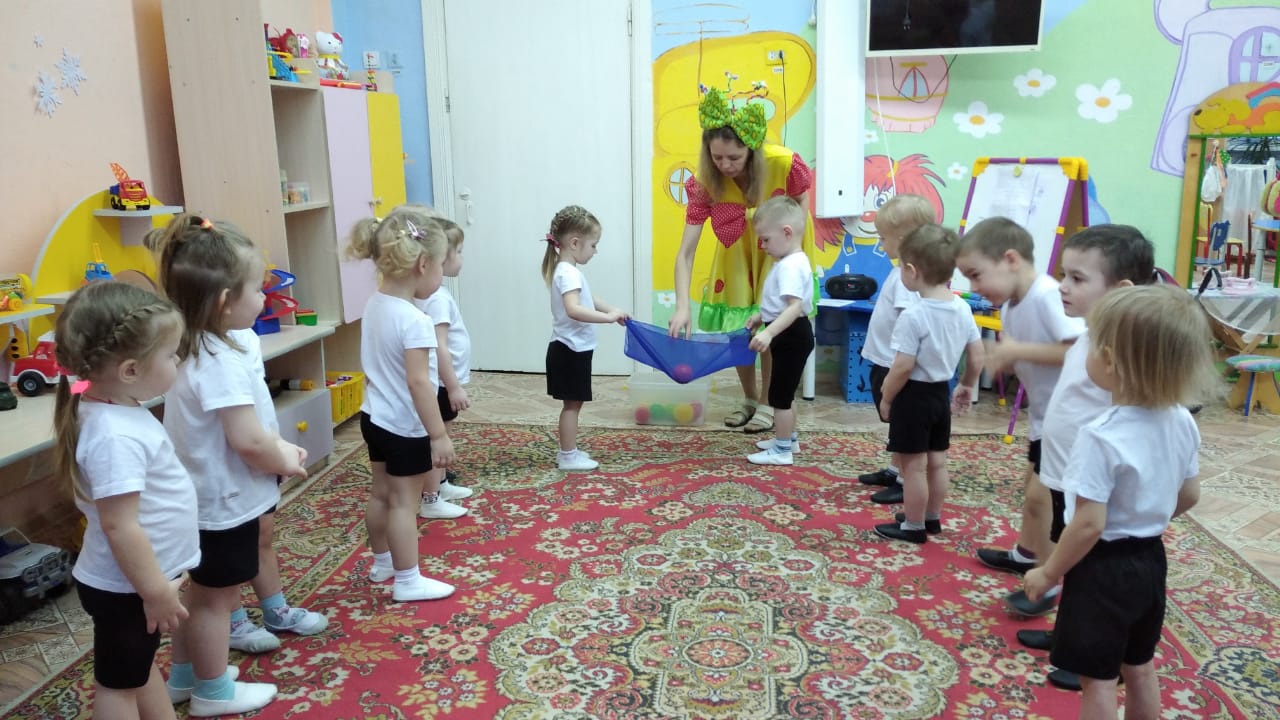 Кукла: Детки, посмотрите, что я вам принесла (показывает книжку). Я вместе с вами хочу послушать сказку «Красная шапочка».Дети садятся на ковёр перед воспитателем. Воспитатель читает сказку.